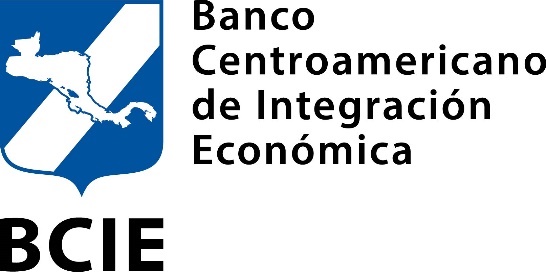 Informe de Evaluación de Ofertas TécnicasProceso de Licitación/Concurso Privado/Pública - Nacional/Internacional con Recursos del Banco Centroamericano de Integración Económica(Modalidad: Cocalificación)		(Indicar el nombre del proceso de licitación/concurso)Nº ------ (número del proceso)(Indicar el nombre del proyecto o programa en el marco del cual se realiza esta licitación/concurso) Mayo 2018INTRODUCCION PARA EL PRESTATARIO/BENEFICIARIO RESPONSABLE DEL PROCESO DE LICITACIÓN/CONCURSO(Esta hoja de instrucciones no deberá formar parte del informe de evaluación de las ofertas técnicas presentadas en un proceso de licitación/concurso, al igual que los textos marcados en rojo y letra cursiva, los cuales tienen como único propósito, guiar al Prestatario/Beneficiario sobre el texto que debe aparecer en su lugar).Con base en la Política para la Obtención de Bienes, Obras, Servicios y Consultorías con Recursos del Banco Centroamericano de Integración Económica y las Normas para su Aplicación, se elabora el presente documento que contiene los lineamientos estándar para la elaboración del informe de evaluación de las ofertas técnicas recibidas en el proceso de licitación/concurso; el mismo se ha elaborado a partir del procedimiento establecido en el Documento Estándar de Licitación/Concurso para obras, bienes, servicios y consultorías.En caso de que el Prestatario/Beneficiario acuerde con el Banco un procedimiento diferente, deberá realizar los ajustes correspondientes a este Documento Estándar, teniendo en cuenta que el mismo, deberá contener la información necesaria que evidencie la aplicación de la Política y Normas del Banco en el proceso de evaluación de las propuestas.Este informe será preparado por el Comité Ejecutivo de la Licitación/Concurso, el cual, deberá contener el detalle sobre la revisión, análisis, evaluación y comparación de las ofertas técnicas exponiendo cuando corresponda, las razones precisas en que se fundamenta el puntaje o la calificación asignada.Adicionalmente, deberá contar con la información referente las aclaraciones y/o subsanaciones solicitadas y recibidas, comunicaciones etc., durante el período de preparación y evaluación de las ofertas técnicas, y cuando corresponda deberá ser sometido a consideración de la Gerencia de País responsable de la operación para obtener su No Objeción antes de notificar el resultado a los oferentes.El documento se divide en tres seccionesPresentación del informeEvaluación de las ofertas técnicasAnexos del informe de evaluación	Para todos los casos la sección III Anexos, deberá contener la documentación relacionada al contenido del informe, entre ellos, solicitudes de aclaración/subsanación solicitadas, comunicaciones recibidas, etc., todo debidamente organizados.El uso de este documento estándar es de carácter obligatorio para todas las licitaciones y concursos para la contratación de obras, bienes, consultorías o servicios financiadas total o parcialmente con recursos del BCIE, promovidas por los Prestatarios/Beneficiarios.Este documento se hace de conocimiento público a través de la página web del BCIE y es recomendable que antes de utilizarlo, el usuario se familiarice con el Documento Base del proceso y la Política y Normas de Adquisición del Banco que se encuentren vigentes.  Es importante tomar en cuenta que, si la Gerencia de País responsable de la operación determina que el informe de evaluación no se ajusta a las disposiciones de este procedimiento de adquisición, se abstendrá de otorgar la No Objeción y notificará inmediatamente al Prestatario/Beneficiario las razones que le llevan a no otorgar la No Objeción. En caso de que el Prestatario/Beneficiario no enmienda los aspectos señalados, la Gerencia de País responsable de la operación determinará que la adquisición no es elegible para su financiamiento.ContenidoI.	Presentación del Informe de Evaluación	5II.	Antecedentes	51.	Oferentes precalificados	52.	Hechos relevantes durante la evaluación	53.	Apertura de la Oferta Técnica	6III.	Evaluación de las Ofertas Técnicas	61.	Inicio de evaluación de las Ofertas Técnicas	62.	Validez de las Propuestas	63.	Sistema de evaluación de las ofertas técnicas	64.	Evaluación detallada de los oferentes	75.	Resumen de la evaluación	96.	Recomendación de Calificación Técnica de Oferentes	9IV.	Anexos del Informe	101.	Modificaciones durante la evaluación	102.	Informe de precalificación	103.	Anexos de la Evaluación Técnica	10Informe de evaluación de Ofertas TécnicasProceso: Detallar el nombre del proceso y número de identificaciónPresentación del Informe de Evaluación El presente informe ha sido elaborado por el Comité Ejecutivo de la Licitación/Concurso el cual contiene los resultados de la evaluación de las ofertas técnicas presentadas en el proceso. Dicha evaluación se fundamenta estrictamente en lo estipulado en el Documento Base de Licitación/Concurso correspondiente, en fe de lo cual presentan este informe: Todas las páginas del informe deberán ser firmadas por el Comité EjecutivoAntecedentesOferentes precalificadosLa presente evaluación tiene como punto de partida el informe de precalificación de oferentes, fechado (Indicar la fecha), en la cual el Comité Ejecutivo recomienda que los oferentes siguientes obtuvieron la precalificación:Hechos relevantes durante la evaluaciónDescribir hechos relevantes, que pueden ser entre ampliaciones de la validez de las propuestas o garantías solicitados, cambios en el Comité Ejecutivo etc.En caso de no existir indicar “No hay otros hechos relevantes”.Apertura de la Oferta TécnicaEscribir en este apartado una descripción cronológica del acto de apertura de la oferta técnica, en la cual deberá estar los miembros del Comité Ejecutivo, deberá contener:Fecha y hora de la apertura: Fecha y hora Número de ofertas que se abrieron: Número de ofertasConfirmación de que los sobres permanecía cerradosListado de información presentada en cada uno de los sobresSe elaborará un acta conteniendo los detalles antes listados.Evaluación de las Ofertas TécnicasDescribir en este apartado los detalles de la evaluación de la oferta técnica, donde solamente se evaluarán las ofertas técnicas de los oferentes precalificados, teniendo en cuenta que se utilizarán únicamente los criterios de evaluación contenidos en la sección de evaluación técnica del Documento Base de Licitación/Concurso.Inicio de evaluación de las Ofertas TécnicasFechaValidez de las PropuestasValidez de la propuesta requerida de acuerdo con el Documento Base: Fecha Vigencia de la Garantía de Mantenimiento de Oferta y Firma de Contrato requerida de acuerdo con el Documento Base: Fecha Sistema de evaluación de las ofertas técnicasPonderación de las ofertasPonderación de oferta técnica: Seleccionar % o No AplicaPonderación de oferta económica: Seleccionar % o No AplicaCalificación técnica mínima: Seleccionar % o No AplicaDe acuerdo con el Documento Base, el sistema de evaluación de las ofertas técnicas, tienen las condiciones presentes:Evaluación detallada de los oferentesSe realizó el análisis detallado de las ofertas técnicas de aquellos oferentes que precalificaron, para cada una de las ofertas se deberá indicar lo siguiente:Resultados de la revisión inicial de la propuesta técnicaSubsanaciones y/o aclaraciones solicitadas Resultados de la revisión posterior a la subsanación y/o aclaración Esta información se presentará de la siguiente manera:Detalles de la Evaluación de Ofertas TécnicasResumen de la evaluaciónRecomendación de Calificación Técnica de OferentesEl Comité Ejecutivo de la Licitación/Concurso después de realizar un análisis detallado de la documentación relativa a la oferta técnica contenida en la propuesta de los oferentes, así como de las subsanaciones y aclaraciones recibidas que fueron debidamente solicitadas, recomienda la siguiente evaluación de las ofertas técnicas e indica que: los oferentes cuya oferta técnica cumple todas las condiciones mínimas solicitadas y por consiguiente reúnen las condiciones requeridas para pasar a la fase de evaluación de oferta económica, que se resume en el siguiente cuadro:Anexos del Informe El Prestatario/Beneficiario deberá incluir en esta sección todos los anexos al informe de evaluación, que apliquenModificaciones durante la evaluaciónCambios en el Comité EjecutivoAmpliaciones a la validez de las propuestasAmpliaciones a las garantíasOtrosInforme de precalificación No Objeción al informe de precalificación en caso de no remitirse simultáneamente con la evaluación técnicaAnexos de la Evaluación TécnicaActa de apertura de las ofertas técnicasSolicitudes a los oferentes de subsanación y/o aclaración de la oferta técnica, con acuse de recibo por parte del oferenteRespuestas recibidas, subsanación y/o aclaración de la oferta técnica, remitidos por los oferentesNo.Miembros del Comité Ejecutivo de la Licitación/ConcursoCargoFirmaFecha1NombreCargoFirmaFecha2nNo.Oferente12nNombre del OferenteFecha hasta la que es válida la propuestaFecha hasta la que está vigente la garantía de mantenimiento de ofertaEvaluaciónNombre del oferenteCumple / No CumpleCriterios de EvaluaciónCalificaciónPuntaje MáximoCriterio de evaluaciónCumple / No Cumple / Puntaje%Oferente 1: Nombre del OferenteOferente 1: Nombre del OferenteOferente 1: Nombre del OferenteOferente 1: Nombre del OferenteOferente 1: Nombre del OferenteCriterios de EvaluaciónObservaciones de Revisión Inicial Subsanaciones y/o aclaraciones solicitadasSubsanaciones, Aclaraciones recibidasEvaluación posterior a subsanación y/o aclaraciónCriterio 1Indicar si la documentación se ajustó a lo solicitado o se requirió subsanar y/o aclarar Listado de subsanaciones y/o aclaraciones solicitadasCumple / No CumplePuntaje obtenidoCriterio 2Criterio nOferente 1: Nombre del OferenteOferente 1: Nombre del OferenteOferente 1: Nombre del OferenteOferente 1: Nombre del OferenteOferente 1: Nombre del OferenteCriterios de EvaluaciónObservaciones de Revisión Inicial Subsanaciones y/o aclaraciones solicitadasSubsanaciones, Aclaraciones recibidasEvaluación posterior a subsanación y/o aclaraciónCriterio 1Indicar si la documentación se ajustó a lo solicitado o se requirió subsanar y/o aclarar Listado de subsanaciones y/o aclaraciones solicitadasCumple / No CumplePuntaje obtenidoCriterio 2Criterio nOferente 1: Nombre del OferenteOferente 1: Nombre del OferenteOferente 1: Nombre del OferenteOferente 1: Nombre del OferenteOferente 1: Nombre del OferenteCriterios de EvaluaciónObservaciones de Revisión Inicial Subsanaciones y/o aclaraciones solicitadasSubsanaciones, Aclaraciones recibidasEvaluación posterior a subsanación y/o aclaraciónCriterio 1Indicar si la documentación se ajustó a lo solicitado o se requirió subsanar y/o aclarar Listado de subsanaciones y/o aclaraciones solicitadasCumple / No CumplePuntaje obtenidoCriterio 2Criterio nNo.OferenteCriterio No.1Criterio No.2Criterio No.3Criterio No.4Criterio No.5Total1Nombre del oferenteCumple / No Cumple / %Cumple / No Cumple / %Cumple / No Cumple / %Cumple / No Cumple / %Cumple / No Cumple / %Cumple / No Cumple / % Total2nNo.OferenteCalificación TécnicaPasa a la Fase de Evaluación Económica1Nombre del oferenteColocar:Cumple / No Cumple / %Si / No2n